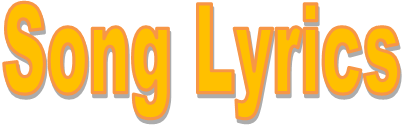 For Bathurst/Orange Corps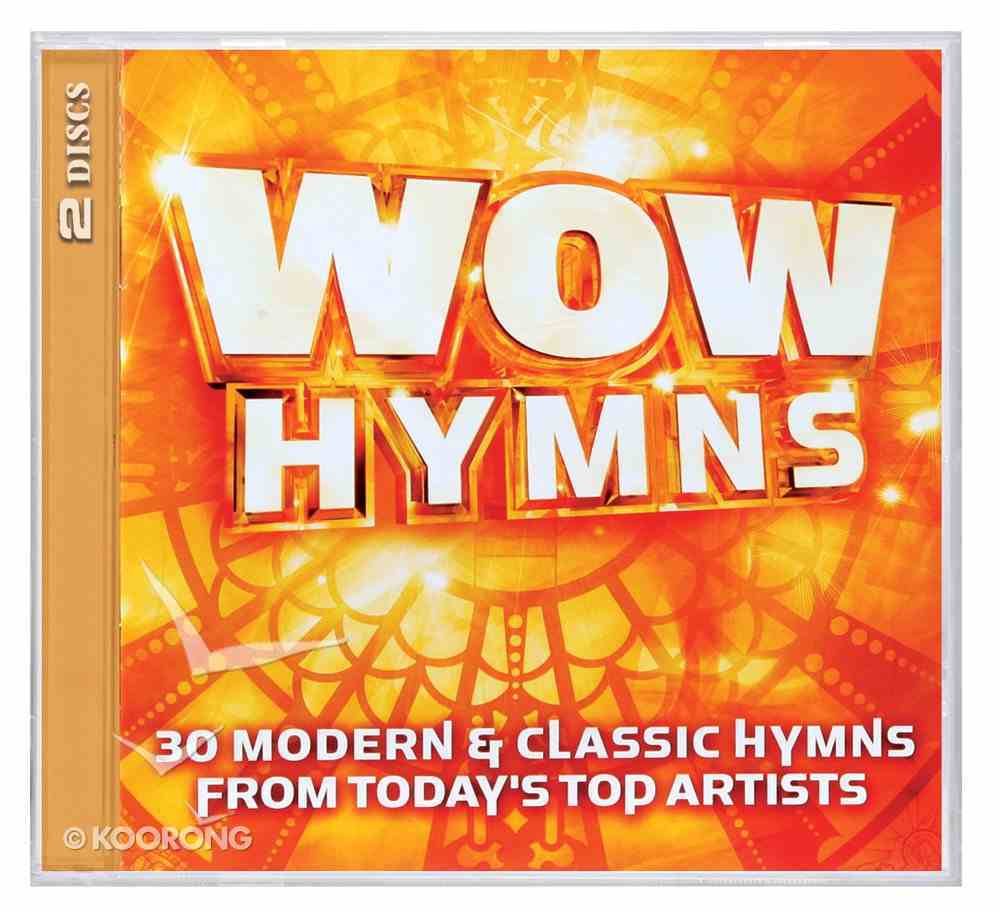 Index:Disc 11. Holy Holy Holy — Steven Curtis Chapman2. Take My Life — Chris Tomlin3. For The Beauty Of The Earth — BarlowGirl4. Tis So Sweet To Trust In Jesus — Casting Crowns5. Fairest Lord Jesus — Natalie Grant6. I Need Thee Every Hour — Jars Of Clay7. I Surrender All — Brian Littrell8. All The Heavens — Third Day9. In Christ Alone — Newsboys10. Just As I Am — Nichole Nordeman11. Wonderful Maker — Jeremy Camp12. Trust And Obey — Big Daddy Weave13. There Is A Fountain — Selah14. Here Is Love — Matt Redman15. The Solid Rock — AvalonDisc 21. Doxology — David Crowder Band2. The Wonderful Cross — Michael W. Smith3. This Is My Father’s World — Amy Grant4. The Old Rugged Cross — Bart Millard5. It Is Well — Rebecca St. James6. All Creatures Of Our God And King — Bethany Dillon/Shawn McDonald7. Come Thou Fount Of Every Blessing — Mark Schultz8. Draw Me Nearer — Caedmon’s Call9. Praise To The Lord, The Almighty — Passion (featuring Christy Nockels)10. Be Thou My Vision— Fernando Ortega11. Grace Greater Than Our Sin — Building 42912. Savior Like A Shepherd Lead Us — Todd Agnew13. All Hail The Power Of Jesus’ Name — Point Of Grace14. Great Is Thy Faithfulness —Israel Houghton15. Rock Of Ages — Chris RiceDisc 1Track 1— Holy Holy Holy — Steven Curtis ChapmanHoly, holy, holy! lord God almighty!Early in the morning our song shall rise to theeHoly, holy, holy! merciful and mightyGod in three persons, blessed trinity!Holy, holy, holy! though the darkness hide theeThough the eye of sinful man thy glory may not seeOnly thou art holy, there is none beside theePerfect in power, love, and purityHoly, holy, holy! lord God almighty!All thy works shall praise thy name,In earth, and sky, and seaHoly, holy, holy! merciful and mightyGod in three persons, blessed trinity!God in three persons, blessed trinity!Reginald Herber© Words: Public DomainCCLI Licence # 72738Track 2 — Take My Life — Chris Tomlin Take my life and let it be consecrated to TheeTake my moments and my days, let them flow in ceaseless praiseTake my hands and let them move at the impulse of Thy loveTake my feet and let them be swift and beautiful for TheeTake my voice and let me sing always, only for my KingTake my lips and let them be filled with messages from TheeTake my silver and my gold, not a might would I withholdTake my intellect and use every power as You chooseHere am I, all of me, take my life, it's all for TheeTake my will and make it Thine, it shall be no longer mineTake my heart, it is Thine own, it shall be Thy royal throneTake my love, my Lord I pour at Your feet, it's treasure storeTake myself and I will be ever, only, all for TheeHere am I, all of me, take my life, it's all for TheeHere am I, all of me, take my life, it's all for TheeHere am I, all of me, take my life, it's all for Thee(Take my life, Lord, take my life, take all of me)Here am I, all of me, take my life, it's all for TheeChris Tomlin | Frances Ridley Havergal | Henri Abraham Cesar Malan | Louie Giglio© 2003 sixsteps Music (Admin. by SHOUT! Music Publishing Australia) worshiptogether.com songs (Admin. by SHOUT! Music Publishing Australia)CCLI Licence # 72738Track 3 — For The Beauty Of The Earth — BarlowGirlFor the beauty of the earthFor the glory of the skiesFor the love which from our birthOver and around us liesLord of allTo thee we raiseThis our hymn of grateful praiseFor the joy of human loveBrother, sister, parent, childFriends on earth and friends aboveFor all gentle thoughts and mildLord of allTo thee we raiseThis our hymn of grateful praiseFor thy church, that evermoreLift'eth holy hands aboveOffering up on every shoreHer pure sacrifice of loveLord of allTo thee we raiseThis our hymn of grateful praiseFor the beauty of the earthFolliott Sandford Pierpoint © Words: Public DomainCCLI Licence # 72738Track 4 — Tis So Sweet To Trust In Jesus — Casting Crowns 'Tis so sweet to trust in Jesus,Just to take Him at His WordJust to rest upon His promise,Just to know, "Thus saith the Lord!"Jesus, Jesus, how I trust Him!How I've proved Him o'er and o'erJesus, Jesus, precious Jesus!Oh, for grace to trust Him more!I'm so glad I learned to trust Him,Precious Jesus, Savior, FriendAnd I know that He is with me,Will be with me to the end.Oh, how sweet to trust in Jesus,Just to trust His cleansing bloodAnd in simple faith to plunge me'Neath the healing, cleansing flood!Yes, 'tis sweet to trust in Jesus,Just from sin and self to ceaseJust from Jesus simply takingLife and rest, and joy and peace.Louisa M. R. Stead | William James Kirkpatrick© Words: Public DomainCCLI Licence # 72738Track 5 — Fairest Lord Jesus — Natalie GrantFairest Lord Jesus,Ruler of all nature,O Thou of God and man the Son,Thee will I cherish, Thee will I honor,Thou, my soul's glory, joy and crown.Fair are the meadows, fairer still the woodlands,Robed in the blooming garb of spring;Jesus is fairer, Jesus is purer,Who makes the woeful heart to sing.Fair is the sunshine,Fairer still the moonlight,And all the twinkling starry host;Jesus shines brighter, Jesus shines purerThan all the angels heaven can boast.All fairest beauty, heavenly and earthly,Wondrously, Jesus, is found in Thee;None can be nearer, fairer or dearer,Than Thou, my Savior, art to me.Beautiful Savior! Lord of all the nations!Son of God and Son of Man!Glory and honor, praise, adoration,Now and forever more be Thine. Anon© Words: Public DomainCCLI Licence # 72738Track 6 — I Need Thee Every Hour — Jars Of ClayI need Thee every hour, most gracious LordNo tender voice like Thine can peace affordI need Thee every hour, stay Thou nearbyTemptations lose their powerWhen Thou art nighI need thee, oh, I need thee, every hour I need TheeI need thee, I need thee, I need Thee every hourI need Thee every hour in joy or painCome quickly and abide or life is in vainI need Thee, oh, I need Thee, every hour I need TheeI need Thee, I need Thee, I need Thee every hourI need Thee, I need Thee, I need Thee every hourOh, bless me now, my Savior, I come to TheeOh, bless me now, my Savior, I come to TheeI need Thee every hour, teach me Thy willAnd Thy rich promises in me fulfillI need Thee, oh, I need TheeOh I need Thee every hourI need Thee, I need Thee, I need Thee every hourI need Thee, I need Thee, I need Thee every hourOh, bless me now, my Savior, I come to TheeMargaret MacMillan© Words: Public DomainCCLI Licence # 72738Track 7 — I Surrender All — Brian LittrellAll to Jesus I surrenderAll to Him I freely giveI will ever love and trust HimIn His presence daily liveI surrender allI surrender allAll to Thee, my blessed SaviorI surrender allAll to Jesus I surrenderHumbly at His feet I bowWorldly pleasures all forsakenTake me, Jesus, take me nowI surrender allI surrender allAll to Thee, my blessed SaviorI surrender allLord, I give to You all I ever haveAnd everything I was and everything I amNow I lay it down, I lay it at Your feetTo Your grace, to Your power I surrender allLord, I give myself to theeFill me with Thy love and powerLet Thy blessings fall on meI surrender allI surrender allAll to Thee, my blessed SaviorI surrender allJudson Van de Venter© Words: Public DomainCCLI Licence # 72738Track 8 — All The Heavens — Third Day As your children gather in peaceAll the angels sing in heavenIn your temple all that I seekIs to glimpse your holy presenceAll the heavens cannot hold you, LordHow much less to dwell in me?I can only make my one desireHolding onto theeAll the angels exalt you on highWhat a kingdom to depart!But you left your throne in the skyJust to live inside my heartI will always make my one desireHolding onto theeBrad Avery | David Carr | Mac Powell | Mark D. Lee | Tai Anderson© 2000 Kobalt Music Copyrights SARL (Admin. by Kobalt Music Publishing Limited) New Spring (Admin. by SHOUT! Music Publishing Australia)CCLI Licence # 72738Track 9 — In Christ Alone — NewsboysIn Christ alone my hope is foundHe is my light, my strength, my songThis Cornerstone, this solid groundFirm through the fiercest drought and stormWhat heights of love, what depths of peaceWhen fears are stilled, when strivings ceaseMy Comforter, my All in AllHere in the love of Christ I standIn Christ alone, who took on fleshFullness of God in helpless babeThis gift of love and righteousnessScorned by the ones He came to save'Til on that cross as Jesus diedThe wrath of God was satisfiedFor every sin on Him was laidHere in the death of Christ I liveThere in the ground His body layLight of the world by darkness slainThen bursting forth in glorious DayUp from the grave He rose againAnd as He stands in victorySin's curse has lost its grip on meFor I am His and He is mineBought with the precious blood of ChristNo guilt in life, no fear in deathThis is the power of Christ in meFrom life's first cry to final breathJesus commands my destinyNo power of hell, no scheme of manCan ever pluck me from His hand'Til He returns or calls me homeHere in the power of Christ I'll standKeith Getty | Stuart Townend© 2001 Thankyou Music (Admin. by SHOUT! Music Publishing Australia)CCLI Licence # 72738Track 10 — Just As I Am — Nichole NordemanI wondered how to come to You,I did not dare believe it true, that You regard the orphaned ones:Beloved daughters, worthy sons,The broken and the barren too,I heard I could find some rest in You.What kind of love in injury's place,Would leave instead the stain of grace?So I come in sorrow and I come in shame.I come to the cross with my pain.Just as I am, without one plea,But that thy blood was shed for meAnd that Thou bidst me come to Thee,O Lamb of God, I come, I come.The pardon that I found from sin spilled out from where the nails went in.My heart will ever more proclaimI had not lived until that day.And I know there is a crown for meBeyond where mortal eyes can seeAnd I don't nod to any man,But offer me just as I am.So I come rejoicing with hands held high,And I come singing words of new life.Just as I am, without one plea,But that thy blood was shed for meAnd that Thou bidst me come to Thee,O Lamb of God, O Lamb of God, O Lamb of God, I come, I come. O Lamb of God, I come.Nichole Nordeman © 2007 Birdboy Songs (Admin. by SHOUT! Music Publishing Australia) Birdwing Music (Admin. by SHOUT! Music Publishing Australia)CCLI Licence # 72738Track 11 — Wonderful Maker — Jeremy CampYou spread out the skies over empty spaceSaid, "let there be light"To a dark and formless worldYour light was bornYou spread out your arms over empty heartsSaid, "let there be light"To a dark and hopeless worldYour son was bornYou made the world and saw that it was goodYou sent your only son, for you are goodWhat a wonderful makerWhat a wonderful saviorHow majestic your whispersAnd how humble your loveWith a strength like no otherAnd the heart of a fatherHow majestic your whispersWhat a wonderful GodNo eye has fully seen how beautiful the crossAnd we have only heard the faintest whispersOf how great you areChris Tomlin | Matt Redman© 2002 sixsteps Music (Admin. by SHOUT! Music Publishing Australia) Thankyou Music (Admin. by SHOUT! Music Publishing Australia) Vamos Publishing (Admin. by SHOUT! Music Publishing Australia) worshiptogether.com songs (Admin. by SHOUT! Music Publishing Australia)CCLI Licence # 72738Track 12 — Trust And Obey — Big Daddy WeaveWhen we walk with the LordIn the light of His wordWhat a glory He sheds on our wayWhile we do His good willHe abides with us stillAnd with all who will trust and obeyTrust and obeyFor there's no other wayTo be happy in JesusBut to trust and obeyBut we never can proveThe delights of His loveUntil all on the altar we layFor the favor He showsFor the joy He bestowsAre for them who will trust and obeyTrust and obeyFor there's no other wayTo be happy in JesusBut to trust and obeyLord, I love YouPlease help me to trust and obeyLord, I love YouPlease help me to trust and obeyThen in fellowship sweetWe will sit at His feetOr we'll walk by His side in the wayWhat He says we will doWhere He sends we will goNever fear, only trust and obeyTrust and obeyFor there's no other wayTo be happy in JesusBut to trust and obeyTrust and obeyFor there's no other wayTo be happy in JesusBut to trust and obeyLord, I love YouPlease help me to trust and obeyLord, I love YouPlease help me to trust and obeyLord, I love YouPlease help me to trust and obeyDaniel Brink Towner | John Henry Sammis© Words: Public DomainCCLI Licence # 72738 Track 13 — There Is A Fountain — SelahThere is a fountain filled with bloodDrawn from Immanuel's veinsAnd sinners plunged beneath that floodLose all their guilty stainsLose all their guilty stainsLose all their guilty stainsAnd sinners plunged beneath that floodLose all their guilty stainsThe dying thief rejoiced to seeThat fountain in his dayAnd there may I, though vile as heWash all my sins awayAway. AwayWash all my sins awayE'er since by faith I saw the streamThy flowing wounds supplyRedeeming love has been my themeAnd shall be till I dieAnd shall be till I dieAnd shall be till I dieRedeeming love has been my themeAnd shall be till I dieWash all my sins awayWash all my sins awayRedeeming love has been my themeAnd shall be till I dieWilliam Cowper© Words: Public DomainCCLI Licence # 72738 Track 14 — Here Is Love — Matt Redman Here is love, vast as the oceanLoving kindness as the floodWhen the Prince of Life, our RansomShed for us His precious bloodWho His love will not remember?Who can cease to sing His praise?He can never be forgottenThroughout Heaven's eternal daysOn the mount of crucifixionFountains opened deep and wideThrough the floodgates of God's mercyFlowed a vast and gracious tideGrace and love, like mighty riversPoured incessant from aboveAnd Heaven's peace and perfect justiceKissed a guilty world in loveNo love is higher, no love is widerNo love is deeper, no love is truerNo lover is higher, no lover is widerNo love is like Your love, o LordMatt Redman | Robert Lowry | William Rees© 2004 Thankyou Music (Admin. by SHOUT! Music Publishing Australia)CCLI Licence # 72738Track 15 — The Solid Rock — AvalonMy hope is built on nothing lessThan Jesus’ blood and righteousness.I dare not trust the sweetest frame,But wholly trust in Jesus’ Name.When darkness seems to hide His lovely face,I rest on His unchanging grace.In every high and stormy gale,My anchor holds within the veil.On Christ the solid Rock I stand,All other ground is sinking sand;All other ground is sinking sand.His oath, His covenant, His blood,Support me in the whelming flood.When all around my soul gives way,He then is all my Hope and Stay.On Christ the solid Rock I stand,All other ground is sinking sand;All other ground is sinking sand.When He shall come with trumpet sound,Oh may I then in Him be found.Dressed in His righteousness alone,Faultless to stand before the throne.On Christ the solid Rock I stand,All other ground is sinking sand;All other ground is sinking sand.On Christ the solid Rock I stand,All other ground is sinking sand;All other ground is sinking sand.Edward Mote © Words: Public DomainCCLI Licence # 72738 Disc 2Track 1 – Doxology — David Crowder BandPraise God from whom all blessings flowPraise Him, all creatures here belowPraise Him above the Heavenly hostPraise Father, Son and Holy GhostAmen, Amen, Amen, AmenPraise GodPraise God from whom all blessings flowPraise Him, all creatures here belowPraise Him above the Heavenly hostPraise Father, Son and Holy GhostAmen, Amen, Amen, AmenPraise GodPraise God from whom all blessings flowPraise Him, all creatures here belowPraise Him above the Heavenly hostPraise Father, Son and Holy GhostAmen, Amen, Amen, AmenAmen, Amen, AmenDavid Crowder | Thomas Ken© Words: 2004 sixsteps Music (Admin. by SHOUT! Music Publishing Australia) worshiptogether.com songs (Admin. by SHOUT! Music Publishing Australia) CCLI Licence # 72738Track 2 – The Wonderful Cross — Michael W. SmithWhen I survey the wondrous crossOn which the Prince of Glory diedMy richest gain I count but lossAnd pour contempt on all my prideSee from His head His hands His feetSorrow and love flow mingled downDid e'er such love and sorrow meetOr thorns compose so rich a crownOh the wonderful crossOh the wonderful crossBids me come and die and findThat I may truly liveOh the wonderful crossOh the wonderful crossAll who gather hereBy grace draw nearAnd bless your nameWere the whole realm of nature mineThat were and offering far too smallLove so amazing so divineDemands my soul my life my allOh the wonderful crossOh the wonderful crossBids me come and die and findThat I may truly liveOh the wonderful crossOh the wonderful crossAll who gather hereBy grace draw nearAnd bless your nameChris Tomlin | Isaac Watts | J. D. Walt | Jesse Reeves | Lowell Mason© 2000 sixsteps Music (Admin. by SHOUT! Music Publishing Australia) worshiptogether.com songs (Admin. by SHOUT! Music Publishing Australia)CCLI Licence # 72738 Track 3 – This Is My Father’s World — Amy GrantThis is my father's worldAnd to my listening earsAll nature sings, and round me ringsThe music of the spheresThis is my father's worldThe birds their carols raiseThe morning light, the lily whiteDeclare their maker's praiseThis is my father's worldI rest me in the thoughtOf rocks and trees, of skies and seasHis hand the wonders wroughtThis is my father's worldOh, let me never forgetThat though the wrong seems oft so strongGod is the ruler yetThis is my father's worldWhy should my heart be sad?The Lord is king, let the heavens ringGod reigns, let the earth be gladThis is my father's worldHe shines in all that's fairIn the rustling grass, I hear him passHe speaks to me everywhereIn the rustling grass, I hear him passHe speaks to me everywhere Aaron Purdy | Franklin Lawrence Sheppard | Jennie Lee Riddle | Maltbie Davenport Babcock© 2009 Jennie Lee Riddle Music (div. of New Nation Music [Admin. by Music Services, Inc.]) Tent Peg Music (div. of New Nation Music [Admin. by Music Services, Inc.])CCLI Licence # 72738Track 4 – The Old Rugged Cross — Bart MillardOn a hill far away stood an old rugged cross, The emblem of suffering and shame; And I love that old cross where the dearest and best For a world of lost sinners was slain.So I'll cherish the old rugged cross, Till my trophies at last I lay down; I will cling to the old rugged cross, And exchange it some day for a crown.O that old rugged cross, so despised by the world, Has a wondrous attraction for me; For the dear Lamb of God left His glory above To bear it to dark Calvary.So I'll cherish the old rugged cross, Till my trophies at last I lay down; I will cling to the old rugged cross, And exchange it some day for a crown.So I'll cherish the old rugged cross, Till my trophies at last I lay down; I will cling to the old rugged cross, And exchange it some day for a crown.© Words: Curb Word Music (Admin. by CopyCare Pacific Pty. Ltd.)CCLI Licence # 72738  Track 5 – It Is Well — Rebecca St. JamesWhen peace like a river attendeth my wayWhen sorrows like sea billows rollWhatever my lot Thou hast taught me to sayIt is well, it is well with my soulIt is well with my soulIt is well, it is well with my soulAnd Lord haste the dayWhen my faith shall be sightThe clouds be rolled back as a scrollThe trump shall resound andThe Lord shall descendEven so it is well with my soulWhatever my lot Thou hast taught me to sayIt is well, it is well with my soul Horatio Gates Spafford© Words: Public DomainCCLI Licence # 72738Track 6 – All Creatures of Our God And King — Bethany Dillon/Shawn McDonaldAll creatures of our God and KingLift up your voice and with us singOh, praise Him, AlleluiaThou burning sun with golden beamThou silver moon with softer gleamOh, praise Him, Oh, praise HimAlleluia, Alleluia, AlleluiaThou rushing wind that art so strongYe clouds that sail in heav'n alongOh, praise Him, AlleluiaThou rising moon in praise rejoiceYe lights of evening find a voiceOh, praise Him, Oh, praise HimAlleluia, Alleluia, AlleluiaLet all things their creator blessAnd worship Him in humblenessOh, praise Him, AlleluiaPraise, praise the Father praise the SonAnd praise the Spirit three in oneOh, praise Him, Oh, praise HimAlleluia, Alleluia, AlleluiaPraise, praise the Father praise the SonAnd praise the Spirit three in oneOh, praise Him, Oh, praise HimAlleluia, Alleluia, AlleluiaSt. Francis of Assisi | William Henry Draper© Words: Public DomainCCLI Licence # 72738 Track 7 – Come Thou Fount Of Every Blessing — Mark SchultzCome, thou fount of every blessingTune my heart to sing thy praise.Streams of mercy, never ceasingCall for songs of loudest praise.Teach me some melodious sonnetSung by flaming tongues above!Praise the fount, I'm fixed upon itFount of thy redeeming love.Here I raise my EbenezerHither by thy love I comeAnd I hope, by thy good pleasureSafely to the life at home.Jesus sought me when a strangerWandering from the folds of GodHe, to rescue me from dangerInterposed his precious bloodO to grace how great a debtorDaily I'm constrained to be.Let thy goodness, like a fetterBind my wandering heart to thee.Prone to wander, Lord I feel itProne to leave the God I love!Here's my heart, oh, take and seal it,Seal it for thy courts above.Come, thou fount of every blessingTune my heart to sing thy praise.Streams of mercy, never ceasingCall for songs of loudest praise.Teach me some melodious sonnetSung by flaming tongues above!Here's my heart, oh, take and seal it,Seal it for thy courts above.Here's my heart, oh, take and seal it,Seal it for thy courts above.John Wyeth | Robert Robinson© Words: Public DomainCCLI Licence # 72738 Track 8 – Draw Me Nearer — Caedmon’s CallI am thine, oh LordI have heard Your voiceAnd it told Your love to meBut I long to rise in the arms of faithAnd be closer drawn to TheeDraw me nearerTo the cross where Thou hast diedDraw me nearerTo Your precious bleeding sideThere are great depths of love that I cannot know'Till I cross that narrow seaAnd there are heights of joy that I may not reach'Till I rest in peace with TheeYou draw me with Your mercyYou draw me with Your loveYou draw me with forgiveness by Your bloodYou draw me with compassionYou draw me as a brideYou draw me closer to Your precious sideConsecrate me now to Your service, LordBy the power of grace divineLet me soul look up with a steadfast hopeAnd my will be lost in Thine Fanny Crosby© Words: Public DomainCCLI Licence # 72738 Track 9 – Praise To The Lord, The Almighty — Passion (featuring Christy Nockels)Praise to the Lord, the Almighty The King of creation, O my soul, praise HimFor He is thy health and salvationAll ye who hear, now to His temple draw nearPraise Him in glad adoration, Praise him, Praise to the LordWho o'er all things so wondrously reignethShelters thee under His wingsYea, so gently sustainethAnd hast thou not seen how thy desires e'er have beenGranted in what He ordainethHallelujah Hallelujah Hallelujah HallelujahPraise to the LordWho doth prosper thy work and defend theeAnd surely His goodness and mercy here daily attend theeAnd ponder anew what the Almighty can doIf with His love He befriend theePraise to the Lord, O let all that is in me adore HimAnd all that hath life and breathCome now with praises before HimAnd let the 'amen' sound from His people againAnd gladly for aye we adore Him, Let the amenAnd let the amen sound from his people againAnd gladly for aye we adore himHallelujah, Hallelujah, hallelujah, hallelujah, hallelujah Hallelujah hallelujah hallelujah hallelujah hallelujah hallelujahCatherine Winkworth | Joachim Neander  © Words: Public DomainCCLI Licence # 72738Track 10 – Be Thou My Vision— Fernando OrtegaBe thou my vision, oh lord of my heartNaught be all else to me, save that thou artThou my best thought by day or by nightWaking more sleeping, thy presence my lightBe thou my wisdom and thou my true wordI ever with thee and thou with me lordThou my great father and I thy true sonThou in me dwelling and I with thee oneRiches I heed not nor man's empty praiseThou mine inheritance, now and alwaysThou and thou only, first in my heartHigh king of heaven, my treasure thou artHigh king of heaven, my victory wonMay I reach heaven's joys, oh bright heaven's sunPart of my young heart, whatever befallStill be my vision, oh ruler of all Eleanor Henrietta Hull | Fernando Ortega | John Andrew Schreiner | Mary Elizabeth Byrne© Words: Public DomainCCLI Licence # 72738 Track 11 – Grace Greater Than Our Sin — Building 429Search me, O God, and know my every thoughtDiscern my every way and speak into my soulPoint out to me, my wrongs, convict meUntil I follow down the path that leads me to Your willBecause my heart, sometimes, can wanderAnd my faith, at times, can strayBut I know that when I fix my eyes on YouThat I will always remain safe in the shadowsOf Your grace, grace, God’s graceGrace that will pardon and cleanse withinGrace, grace, God’s graceA grace that is greater than all my sinI praise You because I'm fearfully madeYou formed my frame in a secret placeAll of my days, ordained before I breathedWritten in Your book before I came to beBecause Your love, I stand and wonderYou know I come to TheeAnd knowing that when I fix my eyes on YouI will always remain safe in the shadowsOf Your grace, grace, God’s graceGrace that will pardon and cleanse withinGrace, grace, God’s graceA grace that is greater than all my sinGod’s graceGrace that will pardon and cleanse withinGrace, grace, God’s graceA grace that is greater than all my sin[Incomprehensible]Grace that will pardon and cleanse withinGrace, grace, God’s graceA grace that is greater than all my sinA grace that is greater than all my sinIt's greater, it's greater, greater than all my sinIt's greater, it's greater, it's greater than all my sinIt's greater, it's greater, greater than all my sinIt's greater, it's greater, greater than all my sinDaniel Brink Towner | Julia Harriette Johnston | Travis Cottrell© Words: Public DomainCCLI Licence # 72738  Track 12 – Savior Like A Shepherd Lead Us — Todd AgnewSaviour, like a shepherd lead usMuch we need Your tender careIn Your pleasant pastures feed usFor our use Your folds prepareBlessed Jesus, blessed JesusYou have bought us, Yours we areBlessed Jesus, blessed JesusYou have bought us, Yours we areWe are Yours, please befriend usBe the guardian of our wayKeep Yours flock from sin defend usSeek us when we go astrayBlessed Jesus, Blessed JesusHear, O hear us when we prayBlessed Jesus, Blessed JesusHear, O hear us when we prayYou have promised to receive usPoor and sinful though we beYou have mercy to relieve usGrace to cleanse and power to freeBlesses Jesus, Blessed JesusYou have loved us, love us stillBlessed Jesus, Blessed JesusYou have loved us, love us stillYou have loved us, love us stillYou have loved us, love us stillDorothy Ann Thrupp | Joshua Frerichs | Travis Doucette© 2010 Red Tie MusicRemaining portion is unaffiliatedCCLI Licence # 72738Track 13 – All Hail The Power Of Jesus’ Name — Point Of GraceOh, crown Him, crown Him Lord of allHail the power of Jesus' name, let Angels prostrate fallBring forth the royal diadem and crown Him Lord of allBring forth the royal diadem and crown Him Lord of allCrown Him Lord, crown Him LordCrown Him Lord, crown Him LordOh, seed of Israel's chosen race, now ransomed from the fallHail Him who saves you by His grace and crown Him Lord of allHail Him who saves you by His grace and crown Him, crown Him Lord of allEdward Perronet© Words: Public DomainCCLI Licence # 72738 Track 14 – Great Is Thy Faithfulness —Israel HoughtonGreat is Thy faithfulness, O God my Father;There is no shadow of turning with Thee;Thou changest not, Thy compassions, they fail not;As Thou hast been, Thou forever will be.Great is Thy faithfulness!Great is Thy faithfulness!Morning by morning new mercies I see.All I have needed Thy hand hath provided;Great is Thy faithfulness, Lord, unto me!Summer and winter and springtime and harvest,Sun, moon and stars in their courses aboveJoin with all nature in manifold witnessTo Thy great faithfulness, mercy and love.Great is Thy faithfulness!Great is Thy faithfulness!Morning by morning new mercies I see.All I have needed Thy hand hath provided;Great is Thy faithfulness, Lord, unto me!Great is Thy faithfulness!Great is Thy faithfulness!Morning by morning new mercies I see.All I have needed Thy hand hath provided;Great is Thy faithfulness,Great is Thy faithfulness,Great is Thy faithfulness,Lord, unto me!Great is Thy faithfulness,Your mercy enduresForever and ever moreOh Lord you are faithful,Faithful to meLord you are faithful, faithful to meLord you are faithful, faithful to meLord you are faithful, faithful to meLord you are faithful, faithful to meLord you are faithful, faithful to meLord you are faithful, faithful to meThomas O. Chisholm© Words: 1923. Renewed 1951 Hope Publishing CompanyCCLI Licence # 72738Track 15 – Rock Of Ages — Chris RiceRock of Ages, cleft for me,Let me hide myself in thee,Let the water and the blood,From thy wounded side which flowed,Be of sin the double cure,Save from wrath and make me pure.Not the labors of my handsCan fulfill thy law's commands,Could my zeal no respite know,Could my tears forever flow,All for sin could not atone,Thou must save, and thou alone.Nothing in my hand I bring,Simply to the cross I cling,Naked, come to thee for dress,Helpless, look to thee for grace,Foul, I to the fountain fly,Wash me, Savior, or I die.While I draw this fleeting breath,When mine eyes shall close in death,When I soar to worlds unknown,See thee on thy judgment throne,Rock of Ages, cleft for me,Let me hide myself in thee.Augustus Montague Toplady© Words: Public DomainCCLI Licence # 72738